MINISTRY OF EDUCATION AND TRAINING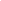 LAC HONG UNIVERSITY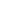 COURSE OUTLINE<126039 – HOTEL OPERATIONS MANAGEMENT>GENERAL INFORMATIONCOURSE DESCRIPTION This course will help learners grasp the overview about hotel operations’ business, understanding the facility and investing process, organizing model and accommodation management. In addition, learners will be equipped with Marketing skill, Services quality management in hotel operations, business management activities, Human resource management and analyzing the measure of business performance with finance. COURSE LEARNING OUTCOMESTable 1: COURSE LEARNING OUTCOMES (CLOs)(*): There is no need for basic courses to fill this information Listing the lecture content of theory, practice, lecturing method and assessment method which are appropriate to the Lesson Learrning Outcomes)Table 2: Course Content, Lesson PlanMAPPING OF LESSON AND COURSE LEARNING OUTCOMES Table 3:  Mapping of Lesson And Course Learning OutcomesCOURSE ASSESSMENTTable 4: Course assessmentCOURSE REQUIREMENTS AND EXPECTATIONS- Attendance: Obeying the regulation- Students have to read the given study documentation by the lecturer before every lesson on the online learning system (LMS - learn.lhu.edu.vn).- Arriving on time, doing homework, answering short questions and quick exercises in class, students will be given bonus marks for the student's process.- Working in group, discussing in group, doing exams in class, reporting in text, students will be given bonus marks to the student's mid-term.STUDY REFERENCE8.1 Textbook [1]. Hà Nam Khánh Giao (2021). Giáo trình quản trị cơ sở lưu trú du lịch. NXB Tài chính8.2 References[1]. Lưu Tiến Dũng và Trần Thị Thu Hiền. (2019). Quản trị khách sạn - nhà hàng, Trường Đại học Lạc Hồng (tài liệu lưu hành nội bộ)[2]. Hoàng Minh Khang (2016) Phương pháp xây dựng thực đơn, NXB Lao Động, Hà NộiSOFTWARE OR SUPPORTING EQUIPMENTS FOR PRACTICE Internet Google ChromeGeneral rules:Course name (Vietnamese):Quản trị kinh doanh dịch vụ lưu trúQuản trị kinh doanh dịch vụ lưu trúCourse name (English):Hotel Operations ManagementHotel Operations ManagementCourse ID:126039126039Types:SpecializationSpecializationFaculty/Department:Tourism and Travel Services ManagementTourism and Travel Services ManagementMain Lecturer: Master Phan Van HaiMaster Phan Van HaiEmail: haipv@lhu.edu.vn Email: haipv@lhu.edu.vn Lecturer participating in:Dang Minh ThuatEmail: Thuatdm@lhu.edu.vnDang Minh ThuatEmail: Thuatdm@lhu.edu.vnNumber of credits:22Theory: 1 period1 periodPractice:0 period0 periodExercise  1 period1 periodSpecialtyObligatory to students in Major of Tourism and Travel ManagementObligatory to students in Major of Tourism and Travel ManagementCourse Learning Outcomes (CLOs)Course Learning Outcomes ContentBloom domain/Bloom levelProgram Learning Outcomes PLOs/SOs/PI (*) CLO1Applying managing principles to optimize one accommodation establishment’s activities  Knowledge (3)PLO2PI2.1CLO2Analyzing the animation of different accommodation establishment businesses to form and optimize the business strategy for hotels. Knowledge (4)PLO3PI3.1CLO3Establishing business activities’ process in one accommodation establishment to optimize productivity and improve the quality of services. Skills (4)PLO4 PI4.1CLO4Obeying the moral of business in accommodation establishmentsAttitude (2)PLO7PI7.1COURSE CONTENT, LESSON PLANWeekLesson/Chapter Name/Chapter Lesson Learning Outcomes (LLO)Lesson Learning Outcomes (LLO)Lecture and Study activitiesLecture and Study activitiesMethod of lectureMethod of assessmentReference (*)1Chapter 1THE OVERVIEW OF TOURISM ACCOMMODATION LLO1.1CLO1Understanding Basic notions of tourism accommodation Introducing the overview of lessons, regulations and study goals. Demonstrating the relevant notion to tourism accommodation.Discussing some unclear issues or comprehensions in class. Lecture Lecture Short form test [1], [2]1Chapter 2PLANNING THE TOURISM ACCOMMODATION ESTABLISHMENT BUSINESS STRATEGY LLO2.1CLO1Applying business strategies appropriately to accommodation establishmentsLecturer lectures the strategies in order to plan the business in tourism accommodation establishments. Lecturer will give some practical examples and organize students to discuss in groups to apply the theory into real-life situations. Lecture DiscussionLecture DiscussionShort form testPresentation[1], [2]2Chapter 3THE ORGANIZING MODEl AND HUMAN RESOURCE MANAGEMENT IN ACCOMMODATION ESTABLISHMENT SERVICES BUSINESS LLO3.1CLO2Analyzing the organizing and human resource management structure in business Lecturer lectures and allows students to search for ways of doing human resource management in accommodation establishments. Lecturer will let students discuss in group and present their content in this chapter Lecture DiscussionLecture DiscussionShort form test Presentation[1], [2]3Chapter 4 MANAGING AND OPERATING THE RECEPTION DEPARTMENT IN TOURISM ACCOMMODATION ESTABLISHMENTSLLO4.1CLO2Analyzing principles and administration’s method to operate the reception department effectively in the tourism accommodation establishmentsLecturer lectures and allows students to search for the reception department in accommodation establishments. Lecturer lets students choose a topic and they have to discuss in group and role-play to that topic.  Lecture DiscussionModel Lecture DiscussionModel PresentationPracticum test	4Chapter 5ROOM MANAGEMENT IN TOURISM ACCOMMODATION ESTABLISHMENTS LLO5.1CLO2Analyzing principles and management methods to operate successfully housekeeping department in tourism accommodation establishmentsLecturer lectures about the lesson, then lecturer will give the simulated situation and lets student discuss in group and solve the problem in the housekeeping department Lecture Model DiscussionLecture Model DiscussionShort test Practicum test	[1], [2]5Chapter 6BUSINESS ADMINISTRATION IN FOOD AND DRINKS SERVICE IN TOURISM ESTABLISHMENTSLLO6.1CLO3Setting up a detail and effective plan of food and drinks operations in tourism accommodation establishmentsLecturer lectures about the food and drinks management in accommodation and then gives the Model for students to solve Lecture Model DiscussionLecture Model DiscussionTestPracticum test	[1], [2]6Chapter 7MARKETING AND SELLING PRODUCTS IN TOURISM ACCOMMODATION ESTABLISHMENTS' BUSINESS LLO7.1CLO3Establishing a complete marketing strategy to tourism accommodation establishmentsLecturer lectures common Marketing methods in accommodation establishments. Then Lecturer allows students to split into small groups to set up a marketing strategy to an accommodation establishment.Lecture DiscussionLecture DiscussionShort form test Presentation[1], [2]7Chapter 8MANAGEMENT AND FRANCHISE AGREEMENT IN TOURISM ACCOMMODATION ESTABLISHMENTS' BUSINESSLLO8.1CLO3Setting up a sample activity in management and franchise agreement in tourism accommodation establishments.Lecturer lectures about types of management and franchise agreement in accommodation establishments, then students will search and establish and prepare an agreement.Lecture Situation researchLecture Situation researchWritten report[1], [2]8Chapter 9SERVICE QUALITY MANAGEMENT IN TOURISM ACCOMMODATION ESTABLISHMENTS' BUSINESSLLO9.1CLO4Obeying the service quality management in tourism accommodation establishments.Lecturer lectures the purpose of quality management in accommodation establishments and then students will search and demonstrate how to perform a quality management and check the service quality. Lecture DiscussionLecture DiscussionPresentation[1], [2]9Chapter 10FINANCIAL CONTROLS IN TOURISM ACCOMMODATION ESTABLISHMENTS' BUSINESSLLO10.1 CLO4Following the standard and method to develop and analyze financial data in tourism accommodation establishments.Lecturer lectures the essential of financial controls and then Lecturer will form groups and offer students to search tools of financial controls and analyze data in accommodation establishments.Lecture DiscussionModel Lecture DiscussionModel Short form test [1], [2]10Chapter 11APPLYING THE INFORMATION TECHNOLOGY IN TOURISM ACCOMMODATION ESTABLISHMENTS' BUSINESSLLO11.1CLO3Elevating the information technology’s process to the efficiency of management apparatus in tourism accommodation establishments.Lecturer will allow students to discuss in group and offer them to discuss how to establish the information technology’s process for an accommodation establishment and then present in front of the classDiscussionModel DiscussionModel Presentation[1], [2]11Revision12Final exam Performance testLesson/Chapter LessonLearning OutcomesCourse Learning OutcomesCourse Learning OutcomesCourse Learning OutcomesCourse Learning OutcomesEvaluation ComponentLesson/Chapter LessonLearning OutcomesCLO1CLO2CLO3CLO4Evaluation ComponentChapter 1LLO1.1xA1, A2, A3Chapter 2LLO2.1xA1, A2, A3Chapter 3LLO3.1xA1, A2Chapter 4LLO4.1xA1, A2Chapter 5LLO5.1xA1, A2Chapter 6LLO6.1xA1, A2, A3Chapter 7LLO7.1xA1, A2, A3Chapter 8LLO8.1xA1, A2, A3Chapter 9LLO9.1xA1Chapter 10LLO10.1xA1, A2Chapter 11LLO11.1xA1, A2, A3Evaluation ComponentAssessmentCLOs Percentage (%) A1. Process - Participating in lesson - Shortt exercise in classCLO1, CLO2, CLO3, CLO430%A2. Mid-term- Presentation- Test CLO1, CLO2, CLO3, CLO430%A3. Final - Written reportCLO1, CLO340%AbbreviationDescriptionPLO/SOProgram Learning Outcomes/ PIPerformance Indicators CLOCourse Learning OutcomesLLOLesson Learning OutcomesHead of Major/ Head of FacultyDong Nai, April 27th 2023Responsible lecturer(sign and write full name)